МУНИЦИПАЛЬНЫЙ СОВЕТИВНЯКОВСКОГО СЕЛЬСКОГО ПОСЕЛЕНИЯЯрославского муниципального районаЯрославской областичетвёртый созывРЕШЕНИЕот «25» ноября 2020 года                                                                                                        № 57Об утверждении соглашения о передаче осуществления части полномочий по решениювопросов местного значения Ивняковского сельского поселения Ярославского муниципального района Ярославскому муниципальному району на 2021 годНа основании ч. 4 ст. 15 Федерального закона от 06.10.2003 г. № 131-ФЗ «Об общих принципах организации местного самоуправления в Российской Федерации»,  п. 17 ч.2 ст. 22 Устава Ивняковского сельского поселения Ярославского муниципального района Ярославской области, Муниципальный Совет Ивняковского сельского поселения Ярославского муниципального района Ярославской областиРЕШИЛ:1. Утвердить соглашение (прилагается) о передаче осуществления части полномочий по решению вопросов местного значения Ивняковского сельского поселения Ярославского муниципального района Ярославскому муниципальному району на 2021 год:- создание условий для обеспечения жителей поселения услугами связи, общественного питания, торговли и бытового обслуживания (организация доставки товаров в отдалённые сельские населённые пункты, не имеющих стационарных торговых точек).2. Контроль за исполнением решения возложить на Заместителя Главы Ивняковского сельского поселения Ярославского муниципального района Ярославской области                    Н.В. Антонову.3. Опубликовать  настоящее решение в газете «Ярославский агрокурьер», а также разместить на официальном сайте Администрации Ивняковского сельского поселения Ярославского муниципального района Ярославской области в сети Интернет.4. Настоящее решение вступает в силу со дня его официального опубликования.Приложение к решению Муниципального Совета  Ивняковского СП ЯМР ЯОот «25» ноября 2020 года№ 57Утверждено решением                                                 Утверждено решениемМуниципального Совета                                              Муниципального СоветаИвняковского сельского поселения                             Ярославского муниципального районаот «25» ноября 2020 года  № 57                                    от_________________№_______И.о. Председателя муниципального Совета                 Председатель муниципального Совета Ивняковского сельского поселения                  Ярославского муниципального района____________________(Е.В. Литницкая)                     ____________________ (Е.В.Шибаев)СОГЛАШЕНИЕ №________о передаче осуществления части полномочий по решению вопросов местного значения по организации доставки товаров в отдалённые сельские населённые пункты, не имеющих стационарных торговых точек, на 2021 год Ивняковского сельского поселения Ярославского муниципального района Ярославскому муниципальному районуг. Ярославль                                                                «25» ноября 2020 г.Администрация Ивняковского сельского поселения Ярославского муниципального района (далее - Администрация поселения) в лице Главы Ивняковского сельского поселения Ярославского муниципального района  Цуренковой Ирины Ивановны, действующей на основании Устава Ивняковского сельского поселения Ярославского муниципального района, с одной стороны, и Администрация Ярославского муниципального района (далее - Администрация района) в лице Главы Ярославского муниципального района Золотникова Николая Владимировича, действующего на основании Устава Ярославского муниципального района, с другой стороны, совместно именуемые «Стороны», заключили настоящее Соглашение о нижеследующем: Статья 1Органы местного самоуправления Ивняковского сельского поселения (далее – поселение) передают, а органы местного самоуправления Ярославского муниципального района принимают осуществление следующих полномочий по решению вопросов местного значения, предусмотренных пунктом 10 части 1 статьи 14 Федерального закона от 06 октября 2003 года № 131 - ФЗ «Об общих принципах организации местного самоуправления в Российской Федерации»:	- создание условий для обеспечения жителей поселения услугами связи, общественного питания, торговли и бытового обслуживания (организация доставки товаров в отдалённые сельские населённые пункты, не имеющих стационарных торговых точек).Статья 2Указанные в статье 1 настоящего Соглашения полномочия передаются на период с 01 января 2021 года по 31 декабря 2021 года.Статья 31. Финансовые средства для осуществления органами местного самоуправления Ярославского муниципального района полномочий, указанных в статье 1 настоящего Соглашения, предоставляются районному бюджету Ярославского муниципального района в виде межбюджетных трансфертов из бюджета поселения.2. Материальные ресурсы органам местного самоуправления Ярославского муниципального района не передаются. Статья 4Объем межбюджетных трансфертов, переданных районному бюджету Ярославского муниципального района для осуществления полномочий, указанных в статье 1 настоящего Соглашения, составляет 73 950 (Семьдесят три тысячи девятьсот пятьдесят) рублей 00 копеек (средства местного (7 395,00 руб.) и областного (66 555,00 руб.) бюджетов).Статья 51. Органы местного самоуправления поселения обязаны: - перечислять в районный бюджет Ярославского муниципального района финансовые средства в виде межбюджетных трансфертов из бюджета поселения.2. Органы местного самоуправления поселения имеют право:- запрашивать и получать от органов местного самоуправления Ярославского муниципального района все необходимые документы в рамках реализации указанного Соглашения;- требовать возврата суммы перечисленных межбюджетных трансфертов в случае их нецелевого использования органами местного самоуправления Ярославского муниципального района;- осуществлять контроль за исполнением органами местного самоуправления Ярославского муниципального района переданных полномочий, а также за целевым использованием межбюджетных трансфертов, переданных на осуществление полномочий, указанных в статье 1 Соглашения.3. Органы местного самоуправления Ярославского муниципального района обязаны:-  надлежащим образом исполнять переданные полномочия;- использовать по целевому назначению межбюджетные трансферты, переданные на осуществление полномочий, указанных в статье 1 Соглашения;- своевременно предоставлять в органы местного самоуправления поселения запрашиваемые документы в рамках реализации указанного Соглашения;- производить официальное опубликование принимаемых в рамках реализации переданных полномочий нормативные документы в средствах массовой информации.4. Реализация органами местного самоуправления Ярославского муниципального района переданных им полномочий осуществляется на основе принимаемых ими нормативных и иных муниципальных правовых актов. Указанные органы осуществляют контроль за исполнением этих актов в порядке, предусмотренном Уставом Ярославского муниципального района.Статья 61. Контроль за осуществлением органами местного самоуправления Ярославского муниципального района принятых полномочий осуществляет Муниципальный Совет поселения и Администрация поселения. Администрация поселения осуществляет контроль за качеством, надлежащим исполнением переданных полномочий.           2. Органы и должностные лица местного самоуправления Ярославского муниципального района несут установленную главой 30 Бюджетного кодекса Российской Федерации ответственность в части нецелевого использования бюджетных средств в виде бесспорного взыскания суммы средств, использованных не по целевому назначению, или сокращения предоставления межбюджетных трансфертов. 3. Органы местного самоуправления поселения направляют средства на реализацию полномочий Ярославскому муниципальному району, указанных в статье 1 настоящего Соглашения, в пределах средств, предусмотренных в бюджете поселения на данные цели, и несут ответственность в порядке, установленном Бюджетным кодексом Российской Федерации.Статья 71. Основания прекращения настоящего Соглашения:- истечение срока действия Соглашения;-  по соглашению сторон досрочно.Односторонний отказ от исполнения Соглашения допускается в случае неисполнения или ненадлежащего исполнения одной из Сторон своих обязательств в соответствии с настоящим Соглашением, касающихся невыполнения обязательств по обеспечению финансирования деятельности по осуществлению передаваемых полномочий, неисполнения или ненадлежащего исполнения полномочий  или установления фактов нецелевого использования предоставляемых бюджетных трансфертов. 2. Уведомление об одностороннем отказе от исполнения настоящего Соглашения направляется второй стороне не менее чем за один месяц до предполагаемого срока расторжения Соглашения. Уведомление направляется главой соответствующего муниципального образования.Статья 81. Настоящее Соглашение вступает в силу со дня его подписания Сторонами.2. Срок действия настоящего Соглашения устанавливается с 01 января 2021 года по 31 декабря 2021 года.Статья 91. Стороны освобождаются от ответственности за частичное или полное неисполнение обязательств по настоящему Соглашению, если оно явилось следствием возникновения обстоятельств непреодолимой силы, возникших после заключения настоящего Соглашения в результате событий чрезвычайного характера (аварии, опасного природного явления, катастрофы, стихийного или иного бедствия), которые Стороны не могли предвидеть при заключении настоящего Соглашения, если эти обстоятельства непосредственно повлияли на исполнение настоящего Соглашения.2. С момента наступления обстоятельств непреодолимой силы действие настоящего Соглашения приостанавливается до момента, определяемого Сторонами. 3. Если, по мнению Сторон, исполнение обязательств может быть продолжено в соответствии с настоящим Соглашением, то срок исполнения обязательств по настоящему Соглашению продлевается соразмерно времени,             в течение которого действовали обстоятельства  непреодолимой силы и их последствия.Статья 101. Любые изменения и дополнения к настоящему Соглашению действительны в том случае, если такие изменения и дополнения совершены в письменной форме и подписаны обеими Сторонами или уполномоченными на то представителями Сторон. Приложение к настоящему Соглашению является неотъемлемой частью настоящего Соглашения.2. Во всем остальном, что не предусмотрено настоящим Соглашением, Стороны руководствуются действующим законодательством Российской Федерации.3. Все споры и разногласия между Сторонами, возникающие в период действия  настоящего Соглашения, решаются путем переговоров, а в случае недостижения согласия спор подлежит разрешению в Арбитражном суде Ярославской области.4. Настоящее Соглашение заключено в г. Ярославле в двух экземплярах, имеющих равную юридическую силу, по одному для каждой из Сторон.Статья 11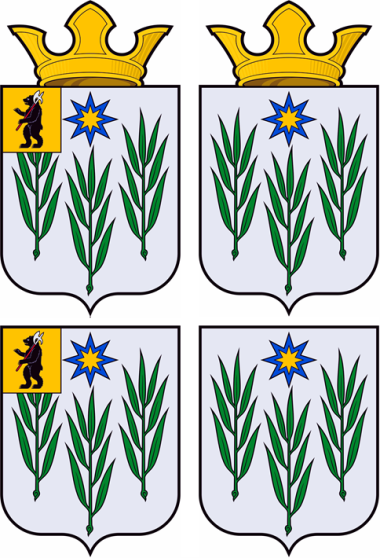 И.о. Председателя Муниципального Совета Ивняковского сельского поселения Ярославского муниципального района Ярославской области                              Е.В. ЛитницкаяГлава Ивняковского сельского поселения Ярославского муниципального района Ярославской областиИ.И. ЦуренковаАдминистрация поселенияАдрес: ул. Центральная, д. 4а,  пос. Ивняки, Ярославский район, Ярославская обл., 150507Банковские реквизиты: УФК по Ярославской области (Администрация Ивняковского сельского поселения Ярославского муниципального района Ярославской области                         л/с 03713001010)р/с 40101810700000010010 вОтделении Ярославль, г. Ярославль, БИК 047888001, ОКТМО78650455кор.счет: 40102810245370000065ИНН/КПП 7627029330/762701001ОКПО 93365467ОКВЭД 75.11.32Администрация районаАдрес:ул. Зои Космодемьянской, д. 10а,г. Ярославль, 150003Банковские реквизиты:ИНН 7606009396КПП 760601001ОГРН 1027601599156ОКПО 02298647 ОКТМО 78650000,УФК по Ярославской области (УФ и СЭР Администрации ЯМР)р/с 40101810700000010010в Отделении Ярославль г. Ярославль,БИК 047888001КБК 801 202 40014 05 0026 150кор.счет: 40102810245370000065Глава Ивняковского сельского поселения________________  И.И.Цуренкова М.П.Глава Ярославского муниципального района___________________Н.В.ЗолотниковМ.П.